Svalbard and Jan MayenSvalbard and Jan MayenSvalbard and Jan MayenMarch 2025March 2025March 2025March 2025SundayMondayTuesdayWednesdayThursdayFridaySaturday12345678Carnival910111213141516171819202122232425262728293031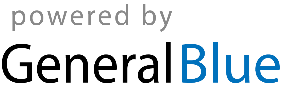 